Amanda Gorman  1988 - xxxLa niña del a esperanza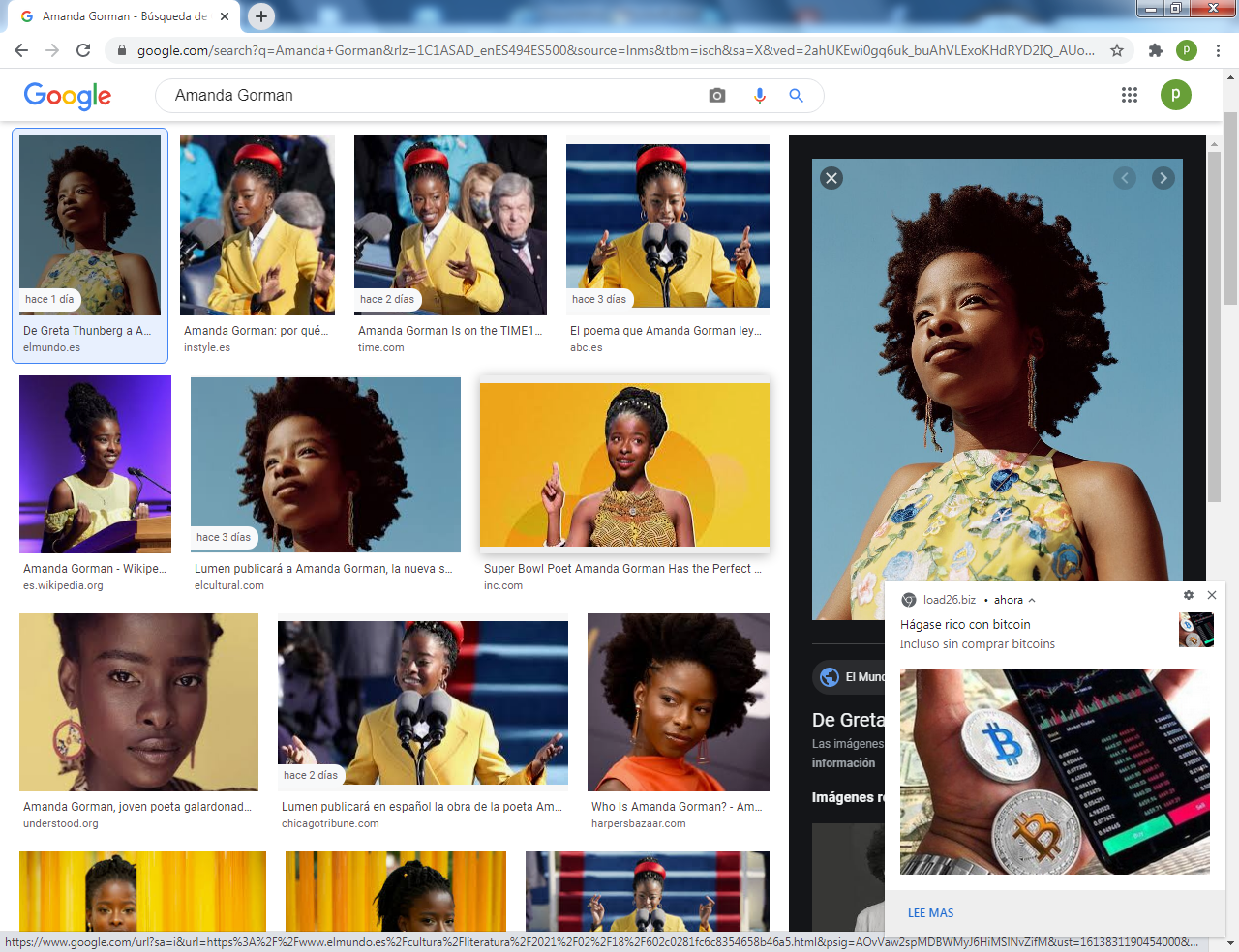    (Los Ángeles, 7 de marzo de 1998) es una poetisa y activista estadounidense, laureada como Poetisa Nacional Juvenil. Su obra se centra en cuestiones de opresión,  feminismo,  raza  y marginación, así como en la diáspora africana. ​ Publicó el libro de poesía The One for Whom Food Is Not Enough en 2015.    En enero de 2021, se convirtió en la poetisa más joven en leer en una investidura presidencial, leyendo su poema "The Hill We Climb" (La colina que escalamos) en la toma de posesión de Joe Biden.2​   Gorman nació en Los Ángeles y fue criada por su madre, una profesora llamada Joan Wicks, con sus dos hermanos.3​4​5​6​ Tiene una hermana gemela, Gabrielle, que es activista. ​ Gorman ha dicho que creció en un ambiente con acceso limitado a la televisión. ​ Tuvo un impedimento del habla cuando era niña. ​ Se ha descrito a sí misma como una "niña rara" que disfrutaba de la lectura y la escritura, actividades que fueron alentadas por su madre. ​ Gorman ha dicho que tiene un desorden de procesamiento auditivo y que es hipersensible al sonido. ​     Gorman asistió a New Roads, una escuela privada en Santa Mónica, para los grados K-12, ​ y estudió sociología en la Universidad de Harvard. ​ Mientras estaba en Harvard, se convirtió en la primera persona en ser laureada como joven poetisa nacional en abril de 2017. ​ Fue elegida entre cinco finalistas. ​     Quiso convertirse en delegada de la juventud para la Organización de las Naciones Unidas en 2013 después de ver un discurso de la ganadora pakistaní del Premio Nobel de la Paz Malala Yousafzai. ​ Gorman fue elegida como la joven poetisa laureada de Los Ángeles en 2014. ​ Publicó el libro de poesía The One for Whom Food Is Not Enough en 2015. ​     Gorman es el fundadora de la organización sin ánimo de lucro One Pen One Page, que dirige un programa de escritura y liderazgo juvenil.18​ En 2017, se convirtió en la primera joven poetisa que abrió la temporada literaria de la Biblioteca del Congreso de Estados Unidos, y ha leído su poesía en el canal MTV.       ​ La Biblioteca y Museo Morgan adquirió su poema "In This Place (An American Lyric)" y lo exhibió en 2018 cerca de las obras de Elizabeth Bishop.    ​ En 2017, Gorman se convirtió en la primera autora en aparecer en el Libro del Mes del Instituto XQ, un programa mensual donde se comparten los libros favoritos de la Generación Z. Escribió un homenaje a los atletas negros para Nike, ​y tiene un acuerdo con Viking Children's Books para escribir dos libros ilustrados para niños. ​     En 2017, Gorman dijo que quiere postularse para presidenta de Estados Unidos en 2036. Su arte y activismo se centran en temas de opresión, feminismo, raza y marginación, así como en la diáspora africana.​     El 20 de enero de 2021, recitó un poema en la investidura presidencial de Joe Biden, convirtiéndose en la poetisa más joven en leerlo en una toma de posesión presidencial. ​ Después del 6 de enero de 2021, modificó la redacción de su poema para abordar el asalto al Capitolio de los Estados Unidos. ​    La National Football League contrató a Gorman para recitar un poema original como parte de la ceremonia de inauguración de la temporada en febrero de 2021, en reconocimiento a tres capitanes honorarios de la liga, que simbolizan a los miles de profesionales de los servicios médicos, educativos y de los veteranos que se han preocupado de sanar y dar apoyo a las personas que más lo necesitaban durante la pandemia de COVID-19   Su significado precoz  La editorial Lumen publicará el próximo 8 de abril, una semana después de su lanzamiento en Estados Unidos por Viking Books, 'La colina que ascendemos', el poema que leyó Amanda Gorman el pasado 20 de enero en la toma de posesión de Joe Biden como presidente de Estados Unidos. 'La colina que ascendemos' saldrá a la venta en una edición bilingüe traducida por la también poeta, traductora y escritora Nuria Barrios y con un prólogo de la periodista Oprah Winfrey.Afroamericana criada por una madre soltera en un modesto barrio multicultural de Los Ángeles, Gorman se ha convertido en la voz de los olvidados y en la poeta más joven en participar en una toma de posesión. «Con sus palabras vigorosas y conmovedoras -ha dicho de ella Michelle Obama-, nos recuerda el poder que cada uno de nosotros tiene para defender nuestra democracia. ¡Sigue brillando, Amanda!».   Tras el impacto causado durante la lectura de su poema, Gorman ya se ha convertido en un icono mundial, ha sido portada de la revista Time, y fue invitada también a recitar un poema en la ceremonia de la final de la Super Bowl en honor a los héroes de la pandemia. En el mundo editorial ha habido decenas de subastas para adquirir los derechos de publicación de su obra.    Con 'La colina que ascendemos', Lumen comienza así la publicación de la obra de Gorman de manera simultánea con Estados Unidos, que seguirá en septiembre con un poemario inédito, y en noviembre con un libro ilustrado por Loren Long titulado 'La canción del cambio'.    Oprah Winfrey, que firma el prólogo del poema, ha dicho de ella que «posee un poderoso espejo: todos aquellos que se miran en él se ven mejores. [...] Y encarna un futuro que suena con latido, un faro para los jóvenes achicados por la precariedad y la pandemia que acorta sus pasos. ¡Ah, esa frescura, Amanda, capaz de combatir el persistente olor a vinagre!»    Amanda Gorman es la poeta más joven que ha inaugurado una investidura presidencial en la historia de Estados Unidos. Defensora comprometida del medio ambiente, la igualdad racial y la justicia de género, su poesía ha aparecido en The Today Show, PBS Kids, CBS This Morning, The New York Times, Vogue, Essence y O, The Oprah Magazine. Es la primera Poeta Juvenil Laureada Nacional de los Estados Unidos y, tras graduarse con calificación cum laude en la Universidad de Harvard, vive en Los Ángeles, su ciudad natal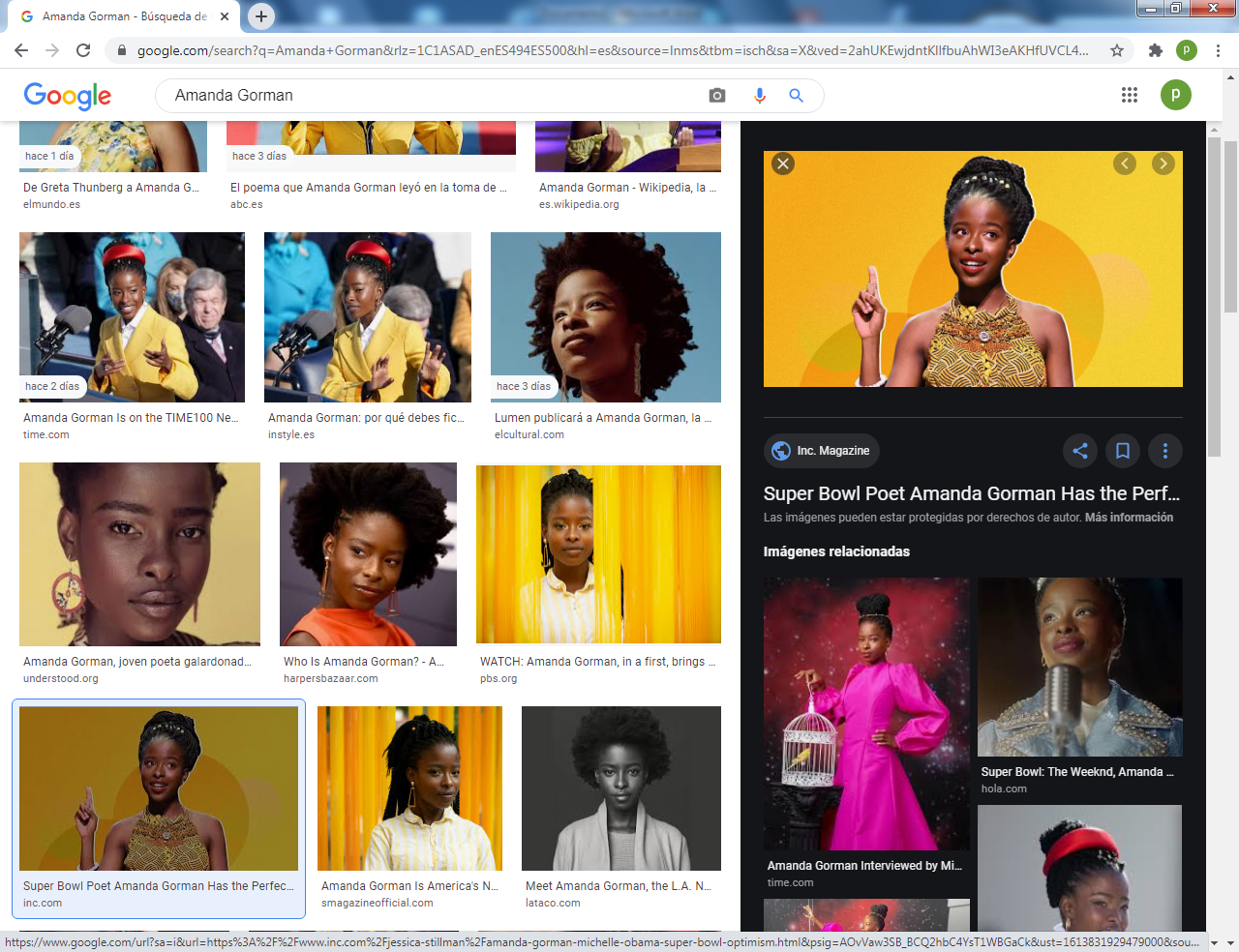 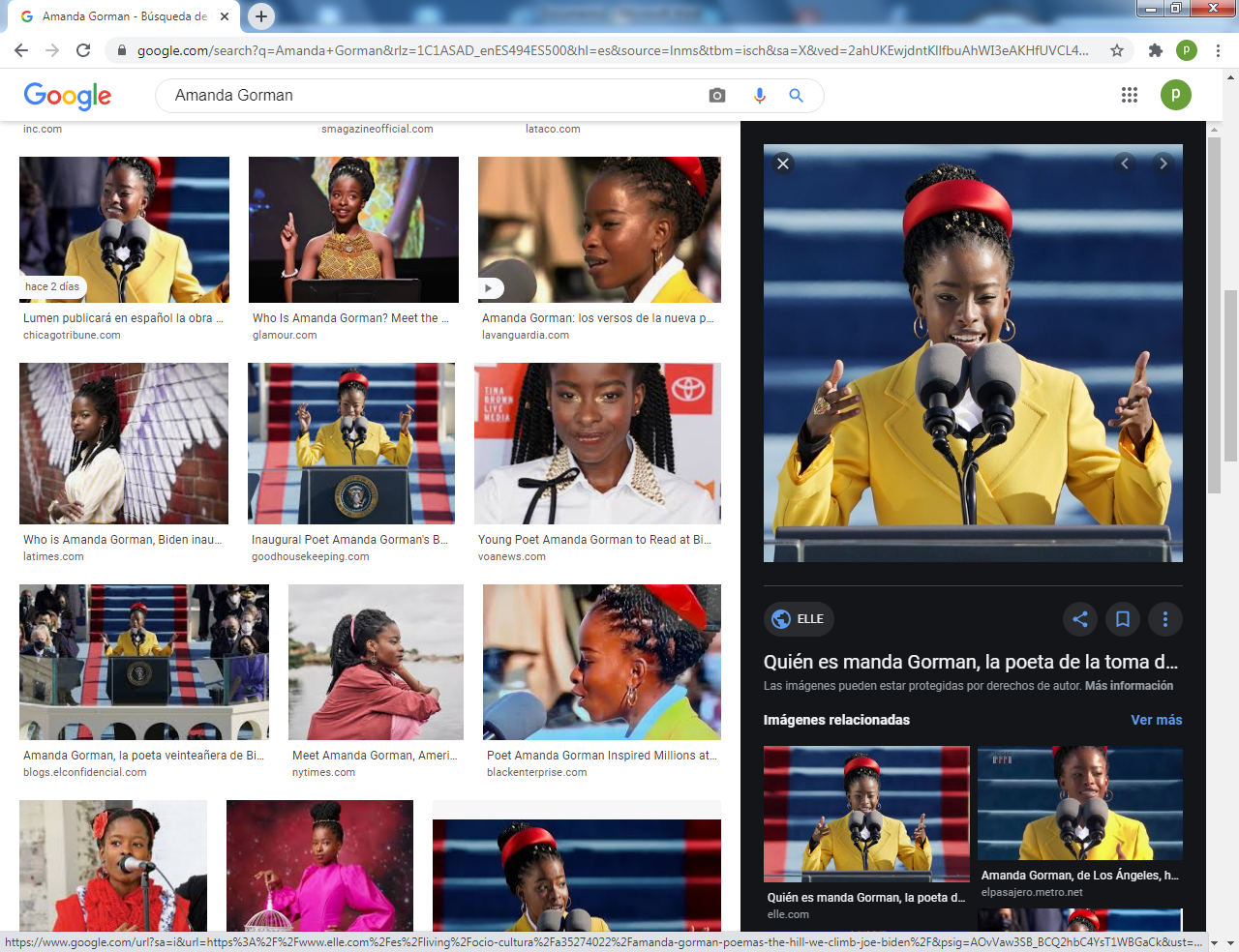 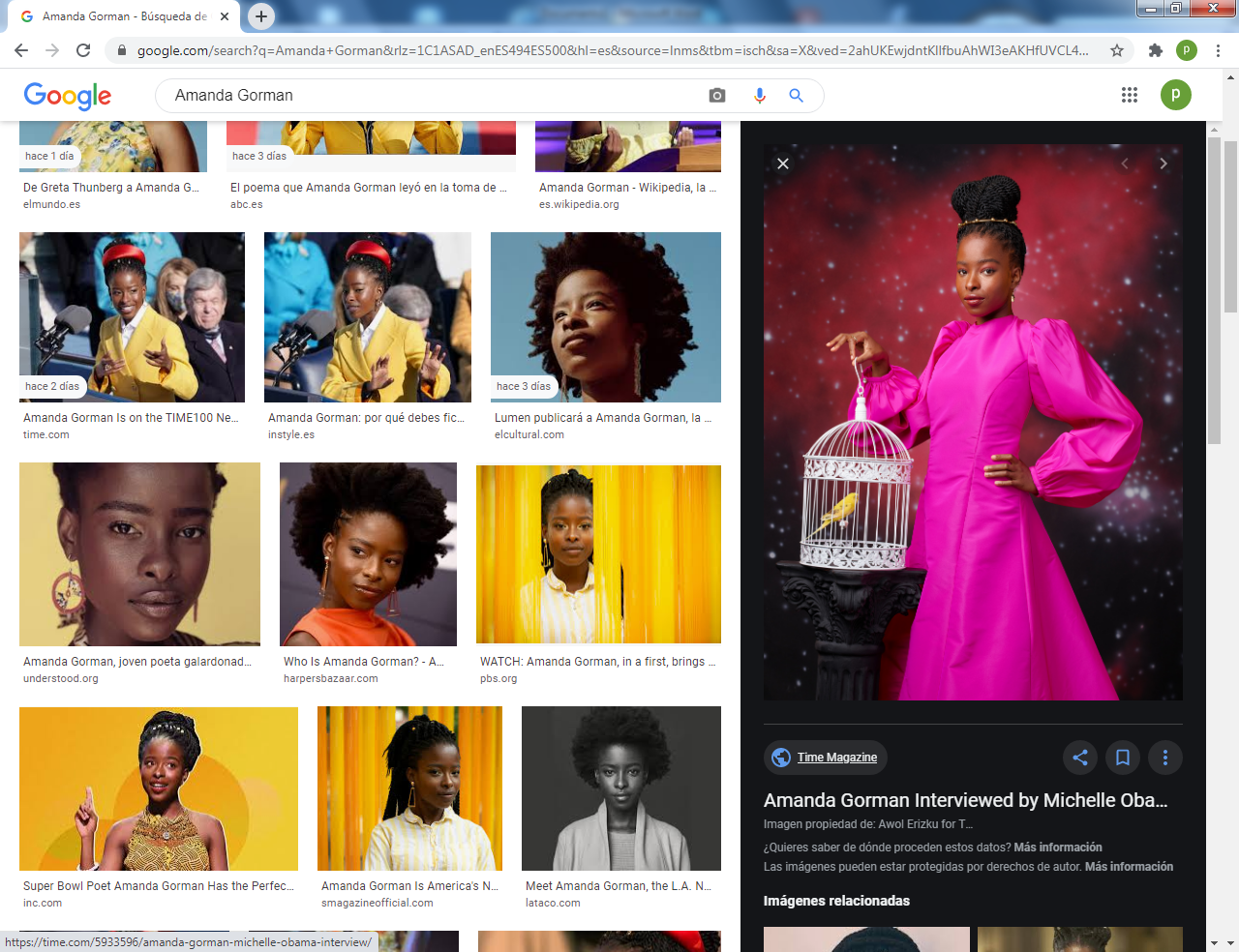 